Draft ReportAdopted by the Technical Working Party for Agricultural CropsDisclaimer:  this document does not represent UPOV policies or guidanceOpening of the session	The Technical Working Party for Agricultural Crops (TWA) held its fifty-first session in Cambridge, United Kingdom, from May 23 to 27, 2022.  The list of participants is reproduced in Annex I to this report.	The session was opened by Ms. Renée Cloutier (Canada), Chairperson of the TWA, who welcomed the participants and thanked the United Kingdom for hosting the TWA session.	The TWA was welcomed by Ms. Nicola Spence, Chief Plant Health Officer and Deputy Director Plant and Bee Health, Varieties and Seeds, Department for Environment, Food and Rural Affairs (DEFRA), via video message, and by Ms. Fiona Hopkins, Plant Varieties and Seeds Policy, Animal and Plant Health and Welfare Directorate, DEFRA.	The TWA received a presentation on plant variety protection in the United Kingdom from Mr. Richard McIntosh, Controller of Plant Variety Rights, DEFRA, a copy of which is provided in Annex II to this report.Adoption of the Agenda	The TWA adopted the agenda as presented in document TWA/51/1 Rev.Short Reports on Developments in Plant Variety Protection(a)	Reports on developments in plant variety protection from members and observers	The TWA noted the information on developments in plant variety protection from members and observers provided in document TWA/51/3 Prov.  The TWA noted that reports submitted to the Office of the Union after May 13 and until May 27, 2022, would be included in the final version of document TWA/51/3.(b)	Reports on developments within UPOV 	The TWA received a presentation from the Office of the Union on latest developments within UPOV, a copy of which is provided in document TWA/51/2.Cooperation in examination	The TWA considered document TWP/6/9.	The TWA noted that members of the Union had the possibility to update information on a person(s) to be contacted for matters concerning international cooperation in DUS examination by:	(i)	updating information when invited to provide information for document TC/[xx]/4 “List of genera and species for which authorities have practical experience in the examination of distinctness, uniformity and stability”; and/or	(ii)	notifying the Office of the Union by sending an e-mail to upov.mail@upov.int.	The TWA noted the development of a package of compatible IT tools to address the technical and related administrative concerns that prevent cooperation in DUS examination, as reported in document TWP/6/9, paragraphs 9 to 14.	The TWA noted that a presentation on e-PVP Asia would be made to the TWPs, at their sessions in 2022.	The TWA noted that the development of a platform for UPOV member databases containing variety description information would depend on UPOV members indicating which databases they would wish to share.	The TWA noted that the use of machine translation technology would be considered within a review of UPOV’s policy on translation.	The TWA noted that the CAJ, at its seventy-eighth session:(i)	had agreed to include possible “guidance to encourage members of the Union, on a voluntary basis, to take over DUS test reports when the applicants could not submit plant material due to phytosanitary or other related issues where acceptable to the members of the Union concerned” as part of the work to be agreed by the CAJ; and	(ii)	agreed measures to address policy or legal barriers that the TC had identified as preventing international cooperation in DUS examination, as set out in document TWP/6/9, paragraph 34.	The TWA noted that the impact of the proposed measures would be assessed on the basis of the number of cooperation agreements reported by members of the Union, as presented in document C/[xx]/INF/5 “Cooperation in examination”.	The TWA noted the procedures described by Canada, Czech Republic, Germany and Slovakia to identify experience and cooperation in DUS examination.  These countries complement information provided in the GENIE database with that provided in the PLUTO database.  The TWA agreed to propose that information available in both databases was further integrated to provide a single entry point to identify cooperation.Increasing participation in the work of the Technical Working Parties and the Technical Committee	The TWA considered document TWP/6/12.Participation at TWP meetings by electronic means	The TWA noted the participation at the TWP sessions in 2021, as presented in document TWP/6/12, Annex I.Measures for physical and virtual participation at TWP meetings	The TWA noted the measures agreed by the TC for physical and virtual participation at TWP meetings, as set out in document TWP/6/12, paragraphs 9 to 12.	The TWA noted that the Office of the Union would interview members and observers and report outcomes to the TC, at its fifty-eighth session, along with options for improving the support provided by UPOV for DUS examination.	The TWA noted that its fifty-first session was held as a hybrid meeting with participants both on-site and via electronic means.  The TWA agreed to invite the Office of the Union to survey participants’ satisfaction in relation to the hybrid meeting format.Development of guidance and information materials	The TWA considered document TWP/6/1.Matters for consideration by the Technical Working PartiesDocument UPOV/INF/23 “UPOV Code System”	The TWA agreed to revise document UPOV/INF/23 “Guide to the UPOV Code System” as set out in document TWP/6/1, paragraph 13.Document TGP/7 “Development of Test Guidelines”Example varieties for asterisked quantitative characteristics when illustrations are provided	The TWA considered the proposal to amend document TGP/7 to remove the requirement to provide example varieties for asterisked quantitative characteristics if illustrations are provided, as set out in document TWP/6/1, paragraphs 18 and 19.	The TWA agreed example varieties should continue to be required for asterisked quantitative characteristics.  The TWA agreed that illustrations were useful and that characteristics should be illustrated as much as possible, in addition to having example varieties.  The TWA agreed that example varieties for asterisked quantitative characteristics could be replaced by illustrations under exceptional circumstances when it was not possible to provide example varieties.	The TWA considered the Flow Diagram 2 “Deciding if example varieties are needed: Regional sets of example varieties”, provided in document TGP/7, GN 28.  The TWA agreed that the procedure to decide whether example varieties were needed for regional sets of example varieties was the same as for the Test Guidelines.  The TWA agreed to propose deleting the “Flow Diagram 2” and amending Flow Diagram 1 to remove the mention to regional sets of example varieties.Indication of grouping characteristics in UPOV Test Guidelines (Table of characteristics and TQ 5)	The TWA considered the proposal to revise document TGP/7 “Development of Test Guidelines” to indicate characteristics in the table of characteristics and technical questionnaire used as grouping characteristics, as set out in document TWP/6/1, paragraph 22.	The TWA agreed that no revision of document TGP/7 would be required as information on grouping characteristics was not relevant in the technical questionnaire and it would not be necessary to repeat information from Section 5 in the table of characteristics. Converting standard wording in Test Guidelines into optional wording	The TWA agreed to amend document TGP/7 “Development of Test Guidelines” to convert the standard wording in the Test Guidelines template, paragraph 4.2.2, into additional standard wording (optional), as set out in document TWP/6/1, paragraph 25.Document TGP/8 ‘Trial Design and Techniques Used in the Examination of Distinctness, Uniformity and Stability’ The Combined Over Years Uniformity Criterion (COYU)	The TWA considered document TWP/6/11.	The TWA noted that software for COYU Splines was under evaluation and planned to be implemented in the United Kingdom from 2022.	The TWA noted that evaluation versions of software for COYU Splines had been made available in August 2021.	The TWA noted the invitation for members of the Union to participate in the test campaign of the COYU Splines software and report outcomes to the expert from the United Kingdom.	The TWA noted the request for the TWM to prepare a report of the results of the test campaign of the software for COYU Splines for consideration by the TC, at its fifty-eight session, in conjunction with the revision of document TGP/8.Using the COYU-Splines method in DUS examination	The TWA received a presentation on “COYU Splines: Path to implementation in the United Kingdom” by an expert from the United Kingdom.  A copy of the presentation is provided in document TWA/51/8.  The TWA noted the work reported and agreed to invite the expert from the United Kingdom to report developments at its fifty-second session.Document TGP/12 ‘Guidance on certain physiological characteristics’Word “highly” in only one state of expression	The TWA noted discussions on whether to revise the states of expression in the example characteristic in document TGP/12/2, Section 2.3.2, to address the use of the word “highly” in only one state of expression.Matters for information	The TWA noted the following matters for information presented in document TWP/6/1:The outcomes of discussion on a proposal to revise document TGP/5, Section 6 “UPOV Report on Technical Examination and UPOV Variety Description” to include additional information in DUS test reports and alternative approaches to enhance the use of existing DUS test reports, as presented in Annex VI;Discussions on a proposal for the addition of state of expression and placement of non-asterisked disease resistance characteristics in the Technical Questionnaire, Section 5, as presented in Annex VII;Matters for adoption by the Council in 2022, as presented in Annex VIII; and The program for the development of relevant guidance and information materials, as presented in Annexes IX and X.New technologies in DUS examination	The TWA received a presentation on “Estimation of plant length in winter wheat by drone imaging” by an expert from Denmark.  A copy of the presentation is provided in document TWA/51/6.  The TWA noted the work reported and agreed to invite the expert from Denmark to report developments at its fifty-second session.Big data platform for DUS examination	The TWA received a presentation on “Big Data Platform for DUS Examination” by an expert from China.  A copy of the presentation is provided in document TWA/51/7.  The TWA noted the work reported agreed to invite the expert from China to report developments at its fifty-second session.Examining hybrid varieties	The TWA received a presentation on “Examining Wheat Hybrids” by an expert from the United Kingdom.  A copy of the presentation is provided in document TWA/51/10.  The TWA agreed that there was not enough experience with DUS examination of wheat hybrids produced through different methods of propagation to consider amending uniformity standards in the Test Guidelines.Experiences with new types and species	The TWA noted that no new experiences with new types and species had been reported.Information and databases(a)	UPOV information databases 	The TWA considered document TWP/6/4.GENIE database	The TWA noted that 131 new UPOV codes were created in 2021 and a total of 9,342 UPOV codes are included in the GENIE database.Proposals for amending UPOV codes	The TWA noted the amendments agreed by the TC, at its fifty-seventh session, to the UPOV codes for Beta vulgaris, Brassica oleracea, Citrus, Zea mays, Aloe aristata and Dicentra spectabilis as set out in paragraphs 15 to 26 of document TWP/6/4.	The TWA noted that members of the Union and contributors of data to the PLUTO database would be informed of the changes to UPOV codes and the date of the changes by means of a circular in advance.TWP checking	The TWA noted the invitation to check the amendments, new UPOV codes or information, and UPOV codes used in the PLUTO database for the first time, as reproduced in document TWP/6/4, Annex IV, and submit comments to the Office of the Union by December 31, 2022.PLUTO database	The TWA noted the summary of data contributions from members of the Union to the PLUTO database from 2017 to 2021, as presented in document TWP/6/4, the Annex V.(b)	Variety description databases 	The TWA considered document TWP/6/2.	The TWA noted the reports made at the TWPs in 2021 on databases containing morphological and/or molecular data.	The TWA noted that members of the Union would be invited to report to the TWPs on work concerning the development of databases containing morphological and/or molecular data.(c)	Exchange and use of software and equipment	The TWA considered document TWP/6/5.Document UPOV/INF/16 “Exchangeable Software”	The TWA noted that the Council had adopted by correspondence, on September 21, 2021, document UPOV/INF/16/10 “Exchangeable Software”.	The TWA noted that the Office of the Union had issued on January 18, 2022, Circular E-22/002 inviting the designated persons of the members of the Union in the TC to provide or update information regarding the use of the software included in document UPOV/INF/16/11 Draft 1 “Exchangeable Software” to the Office of the Union by February 28, 2022.	The TWA noted that information from China, the Czech Republic, France, Poland and Uzbekistan had been received to update document UPOV/INF/16.	The TWA noted that the TWM, at its first session, would be invited to review the software proposed by China, Czech Republic, France, Poland and Uzbekistan and make a recommendation to the TC, at its fifty-eighth session, on whether to include the proposed software in document UPOV/INF/16.Document UPOV/INF/22 “Software and Equipment Used by Members of the Union”	The TWA noted that the Council had adopted by correspondence, on September 21, 2021, document UPOV/INF/22/8 “Software and Equipment Used by Members of the Union”.	The TWA noted that the Office of the Union had issued on January 18, 2022, Circular E-22/002 inviting the designated persons of the members of the Union in the TC to provide or update information regarding the use of the software included in document UPOV/INF/22/9 Draft 1 “Use of software and equipment” to the Office of the Union by February 28, 2022.	The TWA noted that information from the Czech Republic, the Netherlands, Poland and Uzbekistan had been received to update document UPOV/INF/22.	The TWA noted that the TC, at its fifty-eighth session, would be invited to consider whether to include the proposed software or equipment in document UPOV/INF/22/9 Draft 1, or whether to request further guidance from other relevant bodies.Availability of documents UPOV/INF/16 “Exchangeable Software” and UPOV/INF/22 “Software and Equipment Used by Members of the Union” in a searchable form	The TWA noted that the information in documents UPOV/INF/16 and UPOV/INF/22 was available in a searchable format on the UPOV website(d)	UPOV PRISMA 	The TWA considered document TWP/6/3 and noted the developments concerning UPOV PRISMA.
Variety denominations	The TWA considered document TWP/6/6 and noted developments concerning the “Explanatory Notes on Variety Denominations under the UPOV Convention” (document UPOV/EXN/DEN/1), the possible development of a UPOV similarity search tool for variety denomination and the expansion of the content of the PLUTO database.Revisions of Test Guidelines	The TWA considered document TWP/6/10.Relationship between Asterisked, Grouping and TQ characteristics	The TWA noted that no proposals had been received to revise document TGP/7 “Development of Test Guidelines” to clarify the relationship between asterisks in the Test Guidelines and characteristics in the technical questionnaires.Proposals for partial revisions of Test Guidelines	The TWA considered the proposals for partial revisions of the Test Guidelines for Maize and Wheat, as set out in document TWP/6/10, paragraph 23 and Annexes I and XI.	The TWA agreed to propose the partial revision of the Test Guidelines for Wheat, as set out in document TWP/6/10, paragraph 23 and Annex XI.	The TWA agreed to continue discussions on the partial revision of the Test Guidelines for Maize at its fifty-second session and agreed to invite Ms. Bronislava Bátorová (European Union) to present a new draft to clarify the wording of options “not applicable”;  and to revise characteristic 24.1 and 24.2 “Plant: length”.Molecular techniques	The TWA considered document TWP/6/7.Session to facilitate cooperation in relation to the use of molecular techniques	The TWA held a discussion session to allow participants to exchange information on their work on biochemical and molecular techniques and explore possible areas for cooperation.  The TWA considered whether UPOV could support harmonization and cooperation between members already using molecular markers in DUS examination or making information or BMT services available to other UPOV members.	The TWA agreed that the Technical Working Parties were a platform for exchanging information about molecular markers in DUS examination, including projects, collaborations and services eventually provided by members.  The TWA agreed that UPOV should continue to encourage presentations on using molecular markers in DUS examination, including technical aspects, confidentiality and access to data.Cooperation between international organizations	The TWA noted that the results of the survey on the use of molecular marker techniques had been made available on the webpage of the fifty-seventh session of the Technical Committee, as set out in document TWP/6/7, paragraph 28.	The TWA noted that on February 1, 2022, the Office of the Union had issued Circular E-2/009 inviting members to continue the survey on the use of molecular marker techniques.	The TWA noted the draft joint document explaining the principal features of the systems of OECD, UPOV and ISTA, as set out in the Annex to document TWP/6/7.	The TWA noted the topics proposed by the TC for a future joint UPOV/OECD/ISTA workshop, as set out in document TWP/6/7, paragraph 35.	The TWA noted that on December 13, 2021, the Office of the Union had informed OECD and ISTA of the result of the survey, draft joint document and proposed topics for a future joint UPOV/OECD/ISTA workshop.  Responses from OECD and ISTA, when available, would be reported to the Technical Working Parties and the Technical Committee.Developments at the twentieth session of the Working Group on Biochemical and Molecular Techniques, and DNA-Profiling in Particular	The TWA noted the papers presented at the twentieth session of the BMT and the program of work for the first session of the TWM.Confidentiality & ownership of molecular information	The TWA noted discussions held at the TWPs and the BMT, at their sessions in 2021, on “Confidentiality & Ownership of Molecular Information”.	The TWA noted the report from the joint breeders’ organizations that a survey on confidentiality of molecular data was being conducted among plant breeding companies across different organizations.  The TWA noted that the outcomes of the survey would be presented to the TWM, at its first session.  The TWA agreed to invite the joint breeders’ organizations to report developments at its fifty-second session.  Review of document UPOV/INF/17 “Guidelines for DNA-Profiling: Molecular Marker Selection and Database Construction (‘BMT Guidelines’)”	The TWA noted that a revision of document UPOV/INF/17 “Guidelines for DNA-Profiling: Molecular Marker Selection and Database Construction (“BMT Guidelines”) had been adopted by the Council, in 2021.Presentation on the use of molecular techniques in DUS examination	The TWA received a presentation on the “Use of molecular techniques in DUS examination: Report from Argentina” by an expert from Argentina.  A copy of the presentation is provided in document TWA/51/4.	The TWA received a presentation on “Developing a strategy to apply SNP molecular markers in the framework of winter oilseed rape DUS testing” by an expert from France.  A copy of the presentation is provided in document TWA/51/4 Add.Discussion on draft Test GuidelinesFull draft Test Guidelines*Cocksfoot (Dactylis glomerata L.) (Revision)	The subgroup discussed document TG/31/9(proj.2) presented by Ms. Anne-Lise Corbel (France), and agreed the following:Hemp, Cannabis (Cannabis sativa L.) (Revision)	The subgroup discussed document TG/276/2(proj.1) presented by Ms. Lysbeth Hof (Netherlands), and agreed the following:*Potato (Solanum tuberosum L.) (Revision)	The subgroup discussed document TG/23/7(proj.3), presented by Ms. Beate Rücker (Germany), and agreed the following:*Oilseed Rape (Brassica napus L. oleifera) (Revision)	The subgroup discussed document TG/36/7(proj.3), presented by Ms. Margaret Wallace (United Kingdom), and agreed the following: *Soya Bean (Glycine max (L.) Merrill) (Revision)	The subgroup discussed document TG/80/7(proj.8), presented by Mr. Mariano Alejandro Mangieri (Argentina), and agreed the following: *Sugarcane (Saccharum L.) (Revision)	The subgroup discussed document TG/186/2(proj.3), presented by Mr. Muhammad Ali Bhatti (Australia), and agreed the following: *Sunflower (Helianthus annuus L.) (Revision)	The subgroup discussed document TG/81/7(proj.4), presented by Mr. Zoltán Csűrös (Hungary), and agreed the following: *Zoysia grasses (Zoysia Willd.)	The subgroup discussed document TG/ZOYSI(proj.3), presented by Mr. Toru Watanabe (Japan), and agreed the following: Partial revisionsRye (Secale cereale L.) (Partial revision)	The subgroup discussed document TWA/51/5, presented by Ms. Beate Rücker (Germany), and agreed with the proposed changes.Wheat (Triticum aestivum L. emend. Fiori et Paol.) (Partial revision)	The subgroup discussed document TWP/6/10, Annex XI, presented by Ms. Margaret Wallace (United Kingdom), and agreed the following:Recommendations on draft Test Guidelines(a)	Test Guidelines to be put forward for adoption by the Technical Committee	The TWA agreed that the following draft Test Guidelines should be submitted to the TC for adoption at its fifty-eighth session, to be held in Geneva on October 24 and 25, 2022, on the basis of the following documents and the comments in this report:Full draft Test GuidelinesPartial revisions(b)	Test Guidelines to be discussed at the fifty-second session	The TWA agreed to discuss the following draft Test Guidelines at its fifty-second session:Full draft Test GuidelinesPartial revisions	The leading experts, interested experts and timetables for the development of the Test Guidelines are set out in Annex IV to this report.(c) 	Possible Test Guidelines to be discussed in 2024	The TWA agreed that it should consider the development of Test Guidelines for the following at a future session:(d)	Participation in discussions of Test Guidelines from other TWPs	The TWA agreed to propose that the following experts be added as interested experts to the following draft Test Guidelines being discussed by the Technical Working Party for Vegetables (TWV), subject to the deadlines agreed in document TWV/56/22 “Report”, Annex II:
Guidance for drafters of Test Guidelines	The TWA considered document TWP/6/8.	The TWA noted that the web-based TG template and database of approved characteristics was currently being migrated to cloud servers, including an upgrade to new technologies in infrastructure and program to address issues reported by users and enabling use for drafting individual authorities’ test guidelines.	The TWA noted that interviews would be conducted in 2022 to collect requirements for the development of individual authorities’ test guidelines using the web-based TG template.	The TWA noted that training on the web-based TG template could be organized upon request.Chairperson	The TWA agreed to propose to the TC that it recommend to the Council to elect Mr. Ľubomir Basta (Slovakia) as the next chairperson of the TWA.Date and place of the next session	The TWA noted that no invitations for the venue of its fifty-second session had been received.  The TWA noted that a decision on the date and place of its next session would be taken by the Council, at its fifty-sixth session, to be held on October 28, 2022.	The TWA noted that UPOV members could contact the Office of the Union with offers of date and place to host the next TWA session.  If an offer was received sufficiently before the fifty-sixth session of the Council, the offer could be considered by the Council at its fifty-sixth session.	The TWA agreed that its fifty-second session should be held via electronic means, from May 22 to 26, 2023, if no alternative offer was received from a member of the Union.Future program	The TWA agreed that documents for its fifty-second session should be submitted to the Office of the Union by April 7, 2023. The TWA noted that items would be deleted from the agenda if the planned documents did not reach the Office of the Union by the agreed deadline.	The TWA proposed to discuss the following items at its next session:Opening of the SessionAdoption of the agendaShort reports on developments in plant variety protection (a)	Reports from members and observers (written reports to be prepared by members and observers)(b)	Report on developments within UPOV (document to be prepared by the Office of the Union)Development of guidance and information materials (documents to be prepared by the Office of the Union)Using the COYU-Splines method in DUS examination (presentation from the United Kingdom and presentations invited)Variety denominations (document to be prepared by the Office of the Union)Information and databases(a)	UPOV information databases (document to be prepared by the Office of the Union)(b)	Variety description databases (document to be prepared by the Office of the Union and documents invited)(c)	Exchange and use of software and equipment (document to be prepared by the Office of the Union and documents invited)(d)	UPOV PRISMA (document to be prepared by the Office of the Union)Molecular Techniques Developments in UPOV (document to be prepared by the Office of the Union)Presentation on the use of molecular techniques in DUS examination (presentations by Argentina, Australia and Breeders’ Associations and presentations invited)New technologies in DUS examination, e.g. image analysis (documents to be prepared by China, Denmark, United Kingdom and documents invited)DUSCEL statistical analysis software (document to be prepared by China)Examining hybrid varieties (documents to be prepared by Australia and United Kingdom and documents invited) Cooperation in examination (document to be prepared by the Office of the Union and documents invited)Increasing participation in the work of the TC and the TWPs (document to be prepared by the Office of the Union)Experiences with new types and species (oral reports invited)Revision of Test Guidelines (document to be prepared by the Office of the Union)Guidance for drafters of Test Guidelines (document to be prepared by the Office of the Union)Discussion on draft Test Guidelines (Subgroups)Recommendations on draft Test GuidelinesDate and place of the next sessionFuture programAdoption of the Report on the session (if time permits)Closing of the sessionTechnical visit	On the afternoon of May 25, 2022, the TWA visited NIAB headquarters in Cambridge.  The TWA was welcomed by Mr. Mario Caccamo, CEO, and Mr. Stuart Knight, Deputy Director and Director of Agronomy, NIAB, and received a presentation from Mr. Knight on the activities of NIAB.  A copy of the presentation is provided in Annex III to this report.  The TWA visited DUS trials for Barley, Oilseed Rape and Wheat and visited the greenhouses and laboratories of NIAB.  The TWA received information on phenotyping based on unmanned aerial vehicles and image analysis. 	The TWA adopted this report at the end of the session.[Annex I follows]I. mEMBERSALBANIALuiza SALLAKU (Ms.), Director, New Variety Testing Department (NSSI), Ministry of Agriculture and Rural Development, Tirana 
(e-mail: luizasallaku@yahoo.com)Entela LLOSHI (Ms.), Specialist, New Variety Testing Department (NSSI), Ministry of Agriculture and Rural Development, Tirana 
(e-mail: nina_lloshi@hotmail.com)ArgentinaAlberto BALLESTEROS (Sr.), Examinador de Variedades, Dirección de Registro de Variedades, Instituto Nacional de Semillas (INASE), Secretaría de Agricultura, Ganadería, Pesca y Alimentación, Buenos Aires 
(e-mail: aballesteros@inase.gob.ar) Mariano Alejandro MANGIERI (Mr.), Director, Plant Variety Protection Office, National Institute of Seeds (INASE), Ministry of Agriculture, Livestock, and Fisheries (MAGyP), Buenos Aires
(e-mail: mmangieri@inase.gob.ar)AUSTRALIAMuhammad Ali BHATTI (Mr.), Examiner, Plant Breeder's Rights Office, IP Australia, Woden
(e-mail: ali.bhatti@ipaustralia.gov.au)Li WANG (Ms.), PBR Examiner, Plant Breeder's Rights Office, IP Australia, Woden
(e-mail: li.wang@ipaustralia.gov.au)George PIPERIDIS (Mr.), Variety Development Manager, Sugar Research Australia, Te Kowai 
(e-mail: gpiperidis@sugarresearch.com.au)Clair BOLTON (Ms.), Researcher, Sugar Research Australia, Indooroopilly 
(e-mail: cbolton@sugarresearch.com.au)AustriaJutta TAFERNER-KRIEGL (Ms.), Deputy Head, Department for DUS testing and Plant Variety Protection, Austrian Agency for Health and Food Safety, Wien 
(e-mail: jutta.taferner-kriegl@ages.at)BelGIUMDamien EYLENBOSCH (Mr.), Responsible for DUS examination, Walloon Agricultural Research Centre (CRAW), Gembloux 
(e-mail: d.eylenbosch@cra.wallonie.be)BrazilStefânia PALMA ARAUJO (Ms.), Federal Agricultural Inspector, Plant Variety Protection Office, National Plant Variety Protection Service, Serviço Nacional de Proteção de Cultivares (SNPC), Brasilia 
(e-mail: stefania.araujo@agro.gov.br)BulgariaDiliyan Rousev DIMITROV (Mr.), Head of Southern Variety Testing Region, Executive Agency for Variety Testing, Field Inspection and Seed Control (IASAS), Sofia 
(e-mail: ddimitrov@iasas.government.bg) Diana MANCHEVA (Ms.), State Examiner, Patent Office of the Republic of Bulgaria, Sofia 
(e-mail: dkatzarova@bpo.bg) Sofia VASILEVA (Ms.), Specialist, Executive Agency for Variety Testing, Field Inspection and Seed Control, Sofia 
(e-mail: s.vasileva@iasas.government.bg)CANADARenée CLOUTIER (Ms.), Examiner, Plant Breeders' Rights Office, Canadian Food Inspection Agency (CFIA), Ottawa 
(e-mail: renee.cloutier@inspection.gc.ca)Lisa LEDUC (Ms.), Examiner, Plant Breeders' Rights Office, Canadian Food Inspection Agency (CFIA), Ottawa 
(e-mail: lisa.leduc@inspection.gc.ca)CHINAKun YANG (Mr.), Deputy Director, Associate Researcher, Beijing Sub-Center for DUS Testing, affiliated to Institute of Vegetables and Flowers under Chinese Academy of Agricultural Sciences, Beijing 
(e-mail: yangkun@caas.cn)Cuirong ZHAO (Ms.), Director, Xiangyang DUS Test Center, Xiangyang 
(e-mail: nkyzhaocr.2007@163.com)Jianjun SUN (Mr.), Deputy Director, Yuanyang Sub-Center for New Plant Variety Testing, Zhengzhou
(e-mail: 22637217@qq.com) Dongmei LI (Mr.), Associate Reasearcher, Institute of Crop Breeding, Heilongjang Academy of Agricultural Sciences, Harbin Sub-Center for New Plant VarietyTests, Harbin 
(e-mail: interli02@163.com) Ning LIU (Mr.), Associate Researcher, Urumqi Sub-center of DUS Testsfor New Varieties of Plants, Urumqi
(e-mail: 709088716@qq.com) Shenzao FU (Mr.), Leader of DUS Section, Research Assistant, Chinese Academy of Agricultural Sciences, Beijing Sub-Center of New Plant Variety Tests, affiliated to Institute of Vegetables and Flowers under Chinese Academy of Agricultural Sciences, Beijing 
(e-mail: fushenzao@caas.cn)Yongxiang TONG (Mr.), Senior Agronimist, Jinzhou 
(e-mail: 985511758@qq.com) Hong ZHAO (Mr.), Research Assistant, Shanghai Academy of Agricultural Sciences, Shanghai Sub-center for New Plant Variety Tests, Shanghai 
(e-mail: hbmyzh@126.com) Cuiping CHEN (Ms.), Research Assistant, Qinghai Academy of Agriculture and Forestry Sciences, Xining 
(e-mail: chencuiyang@126.com) Lilong LIU (Mr.), Research Assistant, Anhui Academy of Agricultural Sciences, Hefei 
(e-mail: xxlong98@163.com) Li ZHANG (Mr.), Research Assistant, Anhui Academy of Agricultural Sciences, Hefei 
(e-mail: 989339711@qq.com) Yao WANG (Ms.), Assistant Research Fellow, Zhangjiakou Academy of Agriculture, Zhangjiakou 
(e-mail: wangyaolovelife@163.com) Hong-Juan WANG (Ms.), Assistant Research Fellow, Chongqing Academy of Agricultural Sciences, Baishiyi 
(e-mail: hjwang_2005@126.com) Kaixi ZHANG, Examiner, Division of DUS Tests, Development Center of Science and Technology (DCST), Ministry of Agriculture and Rural Affairs (MARA), Beijing 
(e-mail: kaixi0526@163.com) Hong LIU (Mr.), DUS examiner, Guangzhou sub-center for New Plant Variety Tests, South China Agricultural University, Ministry of Agriculture and Rural Affairs (MARA), Guangzhou
(e-mail: 29859383@qq.com) Hongxing WANG (Mr.), DUS Examiner, Nanjing DUS Testing Center for New Plant Varieties, Nanjing 
(e-mail: whx821x@126.com) ChunHui LIU (Mr.), Assistant Research Fellow, Bayannur Academy of Agricultural and Animal Science, Bayannur 
(e-mail: liuchunhui67@163.com) Hui WANG (Mr.), Research Assistant, Jinan 
(e-mail: wanghui866@163.com) Xiansheng WANG (Mr.), DUS Examiner, Institute of Germplasm Resources and Biotechnology, Jiangsu Academy of Agricultural Sciences, Nanjing 
(e-mail: wangxiansheng80@126.com) Yuanling ZHAO (Ms.), Tester, Harbin Station for DUS testing Center of New Plant Varieties, Harbin 
(e-mail: zylspring@sina.com) Lina ZHANG (Ms.), Guiyang Sub-center for New Plant Variety Tests, Guiyang 
(e-mail: 283114962@qq.com) Czech RepublicPavla BIMOVÁ (Ms.), DUS Expert and Methodology Specialist, National Plant Variety Office, Central Institute for Supervising and Testing in Agriculture (ÚKZÚZ), Brno 
(e-mail: pavla.bimova@ukzuz.cz) Lydie CECHOVÁ (Ms.), Crop Expert, Central Institute for Supervising and Testing in Agriculture (UKZUZ), Ustredni kontrolni a zkusebni ustav zemedelsky, Hradec Nad Svitavou 
(e-mail: lydie.cechova@ukzuz.cz)DenmarkPreben KLARSKOV HANSEN (Mr.), DUS Coordinator, New Varieties and Seed for the Market, TystofteFoundation, Skaelskoer
(e-mail: pkh@tystofte.dk)EUROPEAN UNIONBronislava BÁTOROVÁ (Ms.), Technical expert, seed sector, Community Plant Variety Office (CPVO), Angers 
(e-mail: batorova@cpvo.europa.eu)FinlandSami MARKKANEN (Mr.), Senior Officer, Finnish Food Authority, Loimaa 
(e-mail: sami.markkanen@ruokavirasto.fi) Kaarina PAAVILAINEN (Ms.), Senior Officer, Finnish Food Authority, Loimaa 
(e-mail: kaarina.paavilainen@ruokavirasto.fi) FRANCEAnne-Lise CORBEL (Ms.), DUS manager - cereals, Groupe d’étude et de contrôle des variétés et des semences (GEVES), La Poueze 
(e-mail: anne-lise.corbel@geves.fr) Frédéric LAFAILLETTE (Mr.), Head of DUS Fodder plant and Turf grasses, Groupe d'étude et de contrôle des variétés et des semences (GEVES), Erdre-en-Anjou 
(e-mail: frederic.lafaillette@geves.fr)GERMANYBeate RÜCKER (Ms.), Head of Division, Federal Plant Variety Office, Bundessortenamt, Hanover
(e-mail: beate.ruecker@bundessortenamt.de)Elisabeth THIEMT (Ms.), Head of Section, DUS Testing Legumes, Oil and Fibre Crops, Testing Station Scharnhorst, Bundessortenamt, Neustadt 
(e-mail: elisabeth.thiemt@bundessortenamt.de)GhanaGeorge PRAH (Mr.), Deputy Director, Directorate of Crop Services, Ministry of Food and Agriculture, Accra 
(e-mail: gpdirector@yahoo.com)HUNGARYZoltán CSŰRÖS (Mr.), DUS Expert, Variety Testing Department for Field Crops, National Food Chain Safety Office (NÉBIH), Budapest 
(e-mail: csurosz@nebih.gov.hu)JAPANToru WATANABE (Mr.), Senior Staff, DUS Test Team, National Center for Seeds and Seedlings (NCSS), Unzen
(e-mail: majiri@affrc.go.jp) Hiroshi SHINKAWA (Mr.), Senior staff, Nishi Nihon station, Center for Seeds and Seedlings (NCSS), National Agriculture and Food Research Organization (NARO), Okayama 
(e-mail: shinkawa59@affrc.go.jp) Kohei IMAMURA (Mr.), Senior Staff, National Center for Seeds and Seedlings (NCSS), Tsukuba 
(e-mail: imamurak302@affrc.go.jp) Takeshi SUGISAWA (Mr.), Senior Examiner, Plant Variety Protection Office, Intellectual Property Division, Food Industry Affairs Bureau, Ministry of Agriculture, Forestry and Fisheries (MAFF), Tokyo 
(e-mail: takeshi_sugisawa820@maff.go.jp) Yoshiyuki OHNO (Mr.), Examiner, Intellectual Property Division , Food Industry Affairs Bureau, Ministry of Agriculture, Forestry and Fisheries (MAFF), Ibaraki-Ken 
(e-mail: yoshiyuki_ono300@maff.go.jp) NETHERLANDSLysbeth HOF (Ms.), Technical Expert DUS Agricultural Crops, Naktuinbouw, Roelofarendsveen 
(e-mail: l.hof@naktuinbouw.nl)Peter HENDRIKS (Mr.), DUS Examiner Agricultural Crops, Naktuinbouw, Roelofarendsveen
(e-mail: p.hendriks@naktuinbouw.nl)New ZealandJacqueline BROADHEAD (Ms.), PVR Examiner, Plant Variety Rights Office, Intellectual Property Office of New Zealand, Plant Variety Rights, Ministry of Economic Development, Christchurch 
(e-mail: jacquie.broadhead@pvr.govt.nz) Scott GREGAN (Mr.), PVR Examiner, Plant Variety Rights Office, Intellectual Property Office of New Zealand, Plant Variety Rights, Ministry of Economic Development, Christchurch 
(e-mail: scott.gregan@pvr.govt.nz) POLANDMarcin KRÓL (Mr.), Head of DUS Testing Department, Research Centre for Cultivar Testing (COBORU), Slupia Wielka 
(e-mail: m.Krol@coboru.gov.pl) Joanna GRUSZCZYŃSKA (Ms.), Head of DUS Testing and Variety Identity Verification Unit, DUS Testing Department, Research Centre for Cultivar Testing (COBORU), Slupia Wielka 
(e-mail: j.gruszczynska@coboru.gov.pl) Bogna KOWALCZYK (Ms.), Chief DUS Expert, DUS Testing Department, Research Centre for Cultivar Testing (COBORU), Slupia Wielka 
(e-mail: b.kowalczyk@coboru.gov.pl) Hanna GRZESIEK (Ms.), Chief DUS Expert, DUS Testing Department, Research Centre for Cultivar Testing (COBORU), Slupia Wielka 
(e-mail: H.Grzesiek@coboru.gov.pl) Malgorzata FRANKOWSKA (Ms.), Senior DUS Expert, DUS Testing Department, Research Centre for Cultivar Testing (COBORU), Slupia Wielka 
(e-mail: m.frankowska@coboru.gov.pl) Angelika KACZMAREK (Ms.), Senior DUS Expert, DUS Testing Department, Research Centre for Cultivar Testing (COBORU), Slupia Wielka 
(e-mail: a.kaczmarek@coboru.gov.pl) Malgorzata WLOSZCZYK (Ms.), Senior DUS Expert, DUS Testing Department, Research Centre for Cultivar Testing (COBORU), Slupia Wielka 
(e-mail: m.wloszczyk@coboru.gov.pl) PortugalAnabela ROCHA (Ms.), Senior expert, Plant Breeder Rights Office and National List, Divisãode variedades e Sementes (DVS), Direção-Geral de Alimentação e Veterinária (DGAV), Lisboa 
(e-mail: anabelarocha@dgav.pt) REPUBLIC OF KOREAChi Won CHAE (Mr.), Researcher, Korea Seed and Variety Service (KSVS), Jeju-do 
(e-mail: chaewho@korea.kr) Dongmin KIM (Mr.), Researcher, Korea Seed and Variety Service (KSVS), Gyeongsangnam -do 
(e-mail: acekdm@korea.kr) Kwanghong LEE (Mr.), Agricultural Researcher, Korea Seed and Variety Service (KSVS), Gyeongsangbuk-do 
(e-mail: grin@korea.kr) Republic of moldovaMihail MACHIDON (Mr.), Chairman, State Commission for Crops Variety Testing (SCCVT), Chisinau 
(e-mail: info@cstsp.md) Evghenia PARTAS (Ms.), Head of DUS Testing Department, State Commission for Crops Variety Testing of the Republic of Moldova, Chisinau 
(e-mail: e.partas@cstsp.md)Russian FederationTatiana MAKEEVA (Ms.), Head, Department for Agricultural Crops, State Commission of the Russian Federation for Selection Achievements Test and Protection, Moscow 
(e-mail: zerno@gossortrf.ru) SlovakiaĽubomir BASTA (Mr.), Head of DUS testing, Department of Variety Testing, Central Control and Testing Institute in Agriculture (ÚKSÚP), Spisské Vlachy
(e-mail: lubomir.basta@uksup.sk)South AfricaDonavon SONNENBERG (Mr.), Agricultural Scientist, Department of Agriculture, Land Reform and Rural development, Stellenbosch 
(e-mail: DonovanS@dalrrd.gov.za)SpainAntonio ESCOLANO GARCÍA (Mr.), Head of Madrid DUS Trials Centre, Instituto Nacional de Investigación y Tecnología Agraria y Alimentaria (INIA-CSIC) - MICINN, Madrid 
(e-mail: escolano@inia.es) Ana Patricia FERNÁNDEZ-GETINO GARCÍA (Ms.), Head, Seeds and Nursery Plants Test Station, Instituto Nacional de Investigación y Tecnología Agraria y Alimentaria (INIA-CSIC), Madrid 
(e-mail: fgetino@inia.es) UkraineNataliia HOLICHENKO (Ms.), Head, Department of International Cooperation and Support of the UPOV Council Representative, Ukrainian Institute for Plant Variety Examination, Kyiv 
(e-mail: nataliia.holichenko@gmail.com)Larysa PRYSIAZHNIUK (Ms.), Head, Laboratory Molecular Genetic Analysis, Ukrainian Institute for Plant Variety Examination, Kyiv 
(e-mail: prysiazhniuk_l@ukr.net) Svitlana GRYNIV (Ms.), Head, DUS-Test Department, Ukrainian Institute for Plant Variety Examination, Kyiv 
(e-mail: griniv@ukr.net)Nataliya KOSTENKO (Ms.), Head, TG Development Section, DUS-test department, Ukrainian Institute for plant variety examination (UIPVE), Kyiv 
(e-mail: kostenko_np@ukr.net)UNITED KINGDOMNicola SPENCE (Ms.), Chief Plant Health Officer and Deputy Director Plant and Bee Health, Varieties and Seeds, Department for Environment, Food and Rural Affairs (DEFRA)
(e-mail: nicola.spence@defra.gov.uk) Richard MCINTOSH (Mr.), Controller of Plant Variety Rights, Department for Environment, Food and Rural Affairs (DEFRA), Sand Hutton 
(e-mail: Richard.McIntosh@defra.gov.uk) Fiona HOPKINS (Ms.), Head of Plant Varieties and Seeds, Animal and Plant Health and Welfare Directorate, Department for Environment, Food and Rural Affairs (DEFRA), Cambridge 
(e-mail: fiona.hopkins@defra.gov.uk) Christina BRADLEY (Ms.), Head of Plant Varieties & Seeds, Department for Environment, Food and Rural Affairs (DEFRA), London 
(e-mail: Fasham-Bradley.Jobshare@defra.gov.uk) Helen FASHAM (Ms.), Head of Plant Varieties and Seeds, Department for Environment, Food and Rural Affairs (DEFRA), London 
(e-mail: helen.fasham@defra.gov.uk) Abi LEOW (Ms.), Senior Lawyer, Department for Environment, Food and Rural Affairs (DEFRA)
(e-mail: abigail.leow@defra.gov.uk) Simon ANNING (Mr.), Policy Adviser, Department for Environment, Food and Rural Affairs (DEFRA)
(e-mail: simon.anning@defra.gov.uk) Faridah RAHMAN (Ms.), Future Strategy Lead, Department for Environment, Food and Rural Affairs (DEFRA)
(e-mail: faridah.rahman@defra.gov.uk) Jake BLACKBURN (Mr.), Business Administration Apprentice, Department for Environment, Food and Rural Affairs (DEFRA), York. 
(e-mail: Jake.Blackburn@defra.gov.uk)Kelvin HUGHES (Mr.), Chair, UK National Listings Seeds Committee, Aniamal Plant Health Agency (APHA), Sand Hutton 
(e-mail: kelvin.hughes@apha.gov.uk) Rebecca HARDING (Ms.), Executive Officer Plant Varieties and Seeds Administrator, Aniamal Plant Health Agency (APHA), Cambridge
(e-mail: Rebecca.harding@apha.gov.uk)Michael BROWN (Mr.), Head of Plant Variety and Seeds (PVS), Animal and Plant Health Agency (APHA), Cambridge 
(e-mail: Michael.Brown@apha.gov.uk)Sigurd RAMANS-HARBOROUGH (Mr.), Manager of UK Variety Listing and PBR, Plant Varieties and Seeds, Animal and Plant Health Agency (APHA), Department for Environment, Food and Rural Affairs (DEFRA), Cambridge 
(e-mail: Sigurd.Ramans-Harborough@defra.gov.uk) Caroline POWER (Ms.), Higher Executive Officer Team Leader for UK National Listing & UK Plant Breeders’ Rights Administration, Animal and Plant Health Agency (APHA), Cambridge 
(e-mail: caroline.power@apha.gov.uk) Jayne SCALLY (Ms.), Executive Officer, Animal and Plant Health Agency (APHA), Wakefield 
(e-mail: Jayne.scally@apha.gov.uk) Michael TYNDALL (Mr.), Plant Varieties and Seeds, Animal and Plant Health Agency (APHA), Cambridge 
(e-mail: Michael.Tyndall@apha.gov.uk)Beata POTOMSKA (Ms.), Admin Officer, Animal and Plant Health Agency (APHA), Cambridge 
(e-mail: beata.potomska@apha.gov.uk) Heather CAMPBELL (Ms.), Variety Testing and Genetic Resources Manager, SASA, Edinburgh 
(e-mail: Heather.Campbell@sasa.gov.scot) Pearl NOLAN (Ms.), Senior Scientific Officer, AFBI, Crossnacreevy 
(e-mail: pearl.nolan@afbini.gov.uk) Mario CACCAMO (Mr.), CEO, NIAB, Cambridge 
(e-mail: Mario.caccamo@niab.com) Stuart KNIGHT (Mr.), Deputy Director and Director of NIAB Agronomy, Cambridge 
(e-mail: stuart.knight@niab.com) Margaret WALLACE (Ms.), Head of Agricultural Crop Characterisation, NIAB, Cambridge 
(e-mail: margaret.wallace@niab.com)Elizabeth M.R. SCOTT (Ms.), Head of Varieties and Seeds, NIAB, Cambridge 
(e-mail: elizabeth.scott@niab.com) Haidee PHILPOTT (Ms.), Senior Statistician, NIAB, Cambridge 
(e-mail: haidee.philpott@niab.com) Alex TALIBUDEEN (Mr.), DUS Technical Manager, Agricultural Crops Characterisation, NIAB, Cambridge 
(e-mail: alex.talibudeen@niab.com) Hilary PAPWORTH (Ms.), Glasshouse and Ornamental crop specialist, NIAB, Cambridge 
(e-mail: hilary.papworth@niab.com) Sarah Jane COX (Ms.), Technical Specialist, Varieties and Seeds, NIAB, Impington 
(e-mail: Sarah-Jane.Cox@niab.com) Sam BROOKE (Ms.), Chief Executive, British Society of Plant Breeders (BSPB), Ely 
(e-mail: sam.brooke@bspb.co.uk)Louise EVEREST (Ms.), The British Society of Plant Breeders Ltd, Cambridge 
(e-mail: Louise.Everest@bspb.co.uk)UNITED REPUBLIC OF TANZANIAPatrick NGWEDIAGI (Mr.), Director General, Tanzania Official Seed Certification Institute (TOSCI), Morogoro 
(e-mail: dg@tosci.go.tz; info@tosci.go.tz)Twalib Mustafa NJOHOLE (Mr.), Registrar of Plant Breeders' Rights, Plant Breeders Rights' Office, Ministry of Agriculture (MoA), Dodoma 
(e-mail: twalib.njohole@kilimo.go.tz) Asia Filfil THANI (Ms.), Registrar of Plant Breeders' Rights Zanzibar, Ministry of Agriculture and Natural Resources, Zanzibar 
(e-mail: asiathani@yahoo.com) Joyce Eligi MOSILE (Ms.), Agricultural Officer, Plant Breeders' Rights Office, Ministry of Agriculture (MOA), Dodoma 
(e-mail: Joyce.mosile@kilimo.go.tz)Lawrence NDOSI (Mr.), Agricultural Officer, Plant Breeders' Rights Office, Ministry of Agriculture (MOA), Dodoma 
(e-mail: lawrenceyobu@gmail.com) Dorah Herman BIVUGILE (Ms.), Research Officer, Tanzania Official Seed Certification Institute (TOSCI), Morogoro 
(e-mail: maydorah@gmail.com) Bakari Amiri MRUTU (Mr.), Research Officer, Tanzania Official Seed Certification Institute (TOSCI), Morogoro 
(e-mail: boccak@gmail.com)UruguayVirginia Roxana OLIVIERI GÓMEZ (Ms.), Coordinator, Variety Testing and Registration, Instituto Nacional de Semillas (INASE), Canelones 
(e-mail: volivieri@inase.uy)II. ObserversMalaysiaShabariah ISMAIL (Ms.), Assistant Director, Plant Variety Protection Section, Crop Quality Control Division, Department of Agriculture (DOA), Putrajaya 
(e-mail: shabariah@doa.gov.my) ThailandPan PANKHAO (Mr.), Agricultural Research Officer, Plant Variety Protection Research Group, Plant Variety Protection Office, Ministry of Agriculture and Cooperatives, Bangkok 
(e-mail: ppk1969@hotmail.com) Paniphat KRITSMAK (Mr.), Agricultural Research Officer, Plant Varieties Protection Office, Ministry of Agriculture and Cooperatives, Bangkok 
(e-mail: paniphatk@yahoo.com) Waraporn THONGPAN (Ms.), Agricultural Research Officer, Plant Varieties Protection Division, Ministry of Agriculture and Cooperatives, Bangkok 
(e-mail: waraporn.pvp@gmail.com) ZimbabweTambudzai CHIKUTUMA MUCHOKOMORI (Ms.), Principal Seed Technologist, Plant Breeders' Rights Officer, Seed Services Institute, Ministry of Lands, Agriculture, Water, Climate and Rural Resettlement, Harare 
(e-mail: muchokomorit@gmail.com)III. ORGANIZATIONSCROPLIFE INTERNATIONALMarcel BRUINS (Mr.), Consultant, CropLife International, Bruxelles, Belgium 
(e-mail: mbruins1964@gmail.com)INTERNATIONAL COMMUNITY OF BREEDERS OF ASEXUALLY REPRODUCED HORTICULTURAL PLANTS (CIOPORA)Paulo PERALTA (Mr.), Technical Expert, International Community of Breeders of Asexually Reproduced Horticultural Plants (CIOPORA), Hamburg, Germany 
(e-mail: paulo.peralta@ciopora.org)SEED ASSOCIATION OF THE AMERICAS (SAA)Diego A. RISSO (Mr.), Director Ejecutivo, Seed Association of the Americas (SAA), Montevideo, Uruguay 
(e-mail: drisso@saaseed.org) Marymar BUTRUILLE (Ms.), Germplasm IP Scientist Lead, Bayer Crop Science, Ankeny, United States of America
(e-mail: marymar.butruille@bayer.com) EuroseedsClaudius MARONDEDZE (Mr.), Technical Manager Plant Health and Seed Trade, Euroseeds, Bruxelles, Belgium 
(e-mail: claudiusmarondedze@euroseeds.eu)IV. OfficersRenée CLOUTIER (Ms.), Examiner, Plant Breeders' Rights Office, Canadian Food Inspection Agency (CFIA), Ottawa 
(e-mail: renee.cloutier@inspection.gc.ca)V. OFFICE OF UPOVLeontino TAVEIRA (Mr.), Head of Technical Affairs and Regional Development (Latin America, Caribbean)Hend MADHOUR (Ms.), IT OfficerManabu SUZUKI (Mr.), Technical/Regional Officer (Asia)Romy OERTEL (Ms.), Secretary IIJessica MAY (Ms.), Secretary I[Annex II follows][see pdf version][Annex IV follows]DRAFT TEST GUIDELINES TO BE SUBMITTED 
TO THE TECHNICAL COMMITTEE IN 2022All requested information to be submitted to the Office of the Union 
before July 8, 2022Full draft Test GuidelinesPartial revisionsDRAFT TEST GUIDELINES TO BE DISCUSSED AT TWA/52(* indicates possible final draft Test Guidelines)Guideline date for Subgroup draft to be circulated by Leading Expert:  February 9, 2023Guideline date for comments to Leading Expert by Subgroup:  March 9, 2023New draft to be submitted to the Office of the Unionbefore April 7, 2023The procedure for the introduction and revisions of Test Guidelines is provided in document TGP/7 “Development of Test Guidelines”, Section 2Full draft Test GuidelinesPartial revisionsDraft Test Guidelines for possible future discussion [End of Annex IV and of document]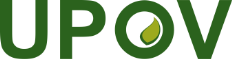 EInternational Union for the Protection of New Varieties of PlantsTechnical Working Party for Agricultural CropsFifty-First Session
Cambridge, United Kingdom, May 23 to 27, 2022TWA/51/11Original:  EnglishDate:  May 27, 20222.3to read “…500 grams of seed”Char. 15to add (*)TQ 4.2to use complete standard breeding scheme (crossing: controlled cross, partially known cross, unknown cross)Generalto harmonize spelling of for “feminized”Cover pageto add “Cannabis” as common name besides “Hemp”2.3to review diagram (exclude THC threshold)3.1.3to replace “indoors” by “in a controlled environment”4.2.3to check whether to be revised/simplified (e.g remove COYU)Table of chars.- to check whether to add new characteristic on the thickness of the apical inflorescence- to add a new characteristic considering CBG contentChar. 4to check whether to be deleted completely or to restrict to types C and DChar. 7to add (*) (grouping char.)Char. 9to add (*) (grouping char.)Char. 12to check stability of characteristicChar. 19to add (*) (grouping char.)Char. 25- to indicate that only to be observed for types A, D, E and to update example varieties- to delete “D” from example variety “HURV2019PL” (it is type E)”Char. 26to check whether to be combined with Char. 27 Ad. 12to check whether to be improvedChar. 2- state 1 to read “globose”- state 3 to read “conic” Char. 4state 3: to delete example variety “Red Emmalie” and add “Purple Majesty” Ad. 19to read “… on the upper side of the leaf.” (typo)Ad. 32to read “The shape is defined by length to width ratio.  The predominant shape should be observed.”Cover page, TQ 1main common name to read “Oilseed Rape”2.3to read “…Component of controlled-cross pollination hybrids: 50g”4.2.3to add “varieties” after “cross-pollinated”6.4to add “the varieties are indicated as follows: (S) – spring (W) - winter7.to update example varieties with indication of seasonal type and to present in the following format (S) …, (W) …Char. 2to read “Cotyledon: ratio saddle height/width”Char. 3- to have states “very shallow” to “very deep” (depth)- to add (a)Char. 6to be deletedChar. 7to read “Cotyledon: ratio saddle height/ lamina length”Char. 11to delete “Only for varieties with Leaf: lobes: present:”Char. 14- to replace “cream” with “yellowish white” - to be moved after 18- growth stage to be indicated as 62-65Char. 25to delete “when sown”8.1- to add new explanation label “Observations should be made on the largest, fully expanded leaf from the lower part of the plant showing no indication of senescence.” for characteristics 11 and 12- to reorder labels to follow alphabetical order in the table of characteristics8.1 (a)- to replace the illustration- sentence to read “Observations should be made on…”8.1 (b)- legend: to replace a. – d. with corresponding characteristic numbers and wording to read the same as characteristic names- sentence to read “Observations should be made on siliques from the midpart of the inflorescence of the main stem.”Ad. 1to read “2.0%” instead of “2%”Ads. 2, 4to be deletedAd. 10- to delete first paragraph- to delete first sentence of second paragraph (“Absence or presence of lobing should be observed on the whole plant at rosette stage.”)- last sentence to read “Secondary structures (indicated by a “s”) are not counted”.Ad. 11to add corresponding states of expression and notes to the illustrationAd. 12- to add corresponding states of expression and notes to the illustration- to read “Observations should be made on the upper third of the leaf as indicated by a:” use improved illustrations (lower two thirds shaded)Ad. 13to read “When assessed on whole plots, time of flowering is reached when 10% of all plants have at least one flower open. When assessed on individual plants, time of flowering is reached when 50% of all plants have at least one flower open.” Ad. 17to replace a. and b. with characteristic numbers in the illustrationAd. 19to read “To measure total length all side branches should be raised to vertical orientation (position 1 to 2).  The measurement should be taken from the base of the plant to the tip of the longest branch.”  - to update legend of drawing (replace “side shoot” by “side branch”)Ad. 25to read “Tendency to form inflorescence in alternate season should be calculated from the growth stage reached in relation to example varieties. For winter oilseed rape varieties, observations should be made in summer when late spring oilseed rape varieties are flowering (on spring sown plots).  For spring oilseed rape varieties, observations should be made in autumn, when their development stagnates (late summer sown plots).”3.4.2to read “The assessment of the characteristic ‘Plant: growth type’ should be carried out on a total of at least 60 plants, which should be divided between at least two replicates.”Char. 4- to add (*) and add to TQ 5- to have the same states of expression as in the current version of the TG and the following example varieties:Char. 7to delete state 3 Char. 11to have nine states from “very early” to “very late” Char. 13to delete state 1 “yellow brown” Char. 17to add variety example “Befine” to state 2 “yellow green”Char. 18to add example variety “TMG1155RR” for state 3 “strong”Char. 20, 21- to be combined to read “Seed: coloration of hilum”- to have the following states, example varieties and notes:Char. 22- to add example varieties “Córdoba, Es Mentor, RGT Shouna” to state 1- to add example varieties “Amarok, SY Livius” to state 2 - to add illustration: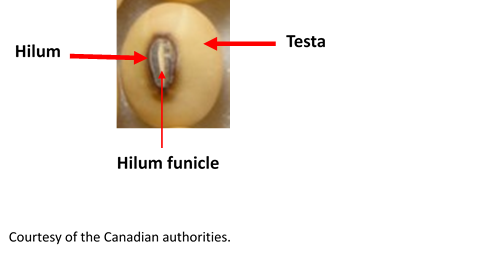 Ad. 1to read “Germinate 20 seeds in substrate. Seedlings should receive at least five hours of intense sunlight since emergence. Seedlings should be exposed to artificial lighting at night. Observations should be made three to five days after emergence.”Ad. 4to add arrow to lateral leafletsAd. 7to read Test design: Plant growth type should preferably be assessed in a special trial with 2 replicates of 30 plants each with about 9 cm between plants in the rows. Any border effect should be avoided.Plant material: Candidate and example varieties should be grown in groups according to their earliness at maturity (characteristic 11).Observation: At the beginning of flowering time (1 flower at any level of the main stem), the apex of the plant should be identified with a mark. At maturity (free kernels in the pod), the number of nodes between the mark and the top of the plant is counted. The average number of nodes per variety, in comparison with the example varieties, allows for the appropriate rating of this characteristic.Determinate varieties: The main stem ends in a floral bud (the terminal cluster is long and with many flowers). The growth stops with the flowering of the terminal bud.The size of the terminal leaf is the same as the lower leaves in growth stage 60.Semi determinate varieties: The main stem ends in a floral bud (the terminal cluster is short and with few flowers). The growth stops with the flowering of the terminal bud.The size of the terminal leaf is smaller than the lower leaves in growth stage 60. Indeterminate varieties:The main stem ends in a vegetative bud.The growth continues after flowering.The apical meristem remains vegetative and continues to differentiate nodes and leaves when flowers are being differentiated in the rest of the plant.The terminal leaf is smaller than the lower leaves in growth stage 60.Ad. 9to read “Observations should be made on the middle third of the main stem.”Ad. 11to delete equivalence table to maturity groups and sentence below the tableAd. 14to read “… (shown with black arrows)”Ad. 20to delete illustration (see TGP/7 GN36)Ad. 21to delete references to Ad. 209.to add literature reference regarding state “red brown” of characteristic 20 (format of references to be adjusted):Soybean Hilum Examination: Morphology of Hilum Development Jensina Davis & Tim Gutormson. 2021. SoSak Labs, Inc.Fehr, W. R., Fehr, E. L., & Jessen, H. J. 1987. Principles of cultivar development (Vol. 1). New York: Macmillan.TQ 7to add7.3 Indicate maturity group and subgroup of the varietyGroup		[  ]Subgroup	[  ]4.1.4second paragraph to read “Unless otherwise indicated, all observations for quantitative characteristics should be made on 23 culms or parts taken from each of 23 culms.”4.1.6to be deletedTable of Chars.- to check whether to replace VS with VG (in all characteristics currently indicated as VS)- to harmonize example varieties (to minimize number and use same varieties in a maximum of chars.)Char. 2to be indicated as VG instead of VSChar. 4to read “Culm: length” Char. 5to delete “the”Char. 6to have states from “very small” to “very large” Char. 8- to read “Internode: shape in cross section”- to add explanation “Observations should be made in the central part of the internode.”Char. 11to replace current example varieties  Char. 12to have the following example varietiesChar. 15to be moved after characteristic 11Char. 16to replace “wide” with “broad”Char. 17to delete state 1 “tall”Char. 18- to be indicated as VG- to replace “wide” with “broad”Char. 19to be deletedChar. 20- to check whether to improve illustration to explain the differences between different shapes (e.g. ratio, position of broadest part, outline, apex/bottom features or other)- to check whether to reduce number of states (combine states 2 and 3?)- to add explanation “Observations should be made excluding the wing.”Char. 21to add explanation “Observations should be made vertically through the bud.”Char. 22- to add explanation “Measurements should be taken horizontally through the bud.” - to replace “wide” with “broad”Char. 24state 2 to read “same level”Char. 25 to replace “wide” with “broad”Char. 26-  to add explanation “Observations should be made at the broadest part of the wing.”- to check whether to add (*) and to become a grouping char.- to be moved after Char. 22Char. 27- to add state 5 “green and purple” (missing)- to add explanation “The color covering the largest area should be observed.”Char. 28to add explanation “The color covering the largest area should be observed.”Char. 32to replace current example varietiesChar. 33, 35to delete (c) from characteristic titleChar. 36- to add explanation “Observations should be made at the broadest part of the ligule, vertically.” - to replace “wide” with “broad”Char. 38- to delete (*)- to correct spelling of “calcariform”Char. 39to reduce scale to 5 notesChar. 41to delete (*)Char. 44, 45to delete “the”8.1 (c)- to replace “groups 57 and 60” and “group 61” by “a and b” and “c”- to be reviewed8.1 (d)to include more information to clarify where cross-section is to be observed (see characteristics 48 and 49)Ad. 4in the illustration: to replace “measured height” by “measured length”Ad. 9to add “The color covering the largest area should be observed.”Ad. 10- to check whether to read “… from which the wax has been removed”- to add “The color covering the largest area should be observed.”Ad. 15to check whether to read “Observations should be made along the whole length of the culm.”Ad. 23to check whether to read “Observations should be made below the node to which the  second senescent leaf from the top was attached.”2.3to replace “grains” by “seeds”Char. 5to have states “strongly concave”, “weakly concave”, “flat”, “weakly convex”, “strongly convex”Char. 18- to add explanation “Observations should be made on the inner third of the flower head.”- to read “Disk floret: anthocyanin coloration of pappus”- to add illustration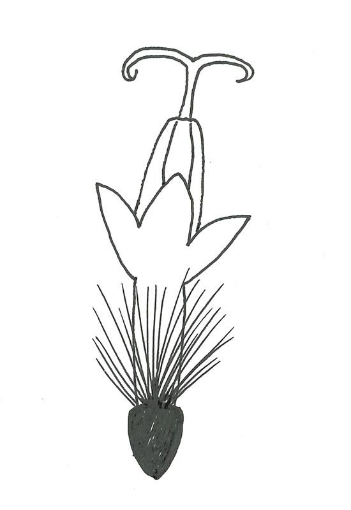 Chars. 19-22to read “Disk floret:…”Char. 20to read “Disk floret: anthocyanin coloration of anthers”Char. 23to be indicated as PQ8.1 (a)to become an explanation covering all characteristics without a label and to read “Unless otherwise indicated, observations should be made on the main stem.” ((a) to be removed from table of characteristics)8.1 (b)to become (a) and to read “Observations should be made on fully developed leaves on the upper third of the plant.” ((b) to become (a) in table of characteristics)Ad. 7to rotate illustrations to have the point of attachment at the bottomAd. 17to read “If more than one color occurs, …”Ad. 23states to read as in characteristic 23Ad. 32to read “Observations should be made on the upper third of the stem below the head.”8.3growth stages 65, 67: to correct spelling of “stamens”growth stages 63, 65, 67: to replace “stigmata” by “stigma”9.to correct spelling of “North Dakota” in last literature referenceTQ 5.6to add option “the variety is not an inbred line” with tick box below characteristic nameTQ 5.7to add option “the variety is not a hybrid or open-pollinated” with tick box below characteristic nameTQ 7.3- to add tick boxes to all options and space where “to specify”- (2): to correct spelling of “and”Annexformatting: certain chemical formulas require subscript (e.g. MgCl2 to read MgCl2 ?)2.2to delete “or seeds”2.3to delete “seed-propagated varieties: 500 g of seed.” and last paragraph “The material supplied…”3.1.2to be deleted3.4.1to read “Each test should be designed to result in a total of at least 15 plants which should be divided between at least 3 replicates.”3.4.2to be deleted4.1.4- first paragraph to read “Unless otherwise indicated, for the purposes of distinctness, all observations on single plants should be made on 10 plants or parts taken from each of 10 plants and any other observation made on all plants in the test, disregarding any off-type plants.”- second paragraph to be deleted4.2.3to be deleted5.3grouping characteristics to be checkedTable of Chars. - to add more example varieties (particularly for characteristics 2, 4, 7, 9, 12, 13, 17, 19, 22, 23, 26, 27- to check whether to replace indication of seasons by indication of growth stage (e.g. months after planting or other)Char. 2to add (a)Char. 3to read “Plant: density of stolons”Char. 10- to have states “light”, “medium”, “dark”- to underline “Only varieties with stolon anthocyanin coloration absent”Char. 15to read “Flower: tendency to flower” with states from “low” to “high”Char. 16to check whether to replace “Only varieties with…” by explanation in 8.1Char. 19to check whether to replace “in spring” with “after flowering in spring” or growth stageChar. 21- to read “Inflorescence: position relative to foliage”- state 2 to read “same level”Char. 25to read “Time of vegetative growth after overwintering”8.1 (a) - to check whether to replace “early summer” with “4 months after overwintering” or growth stage key - to read “Observations should be made…”8.1 (b)to delete text “Explanation on…”8.1 (c)to read “Observations should be made on culms from the middle third of the plant.”8.1 (d)to read "Observations should be made at the time of flowering.”Ad. 1, 2- to check whether to replace “early summer” with “4 months after overwintering” or growth stage key - to read “Observations should be made…”Ad. 4, 5, 6, 7, 8, 9, 10to read “Observations should be made…”Ad. 15to be updated according to changes to characteristic 15Ad. 25to read “The time of appearance of new leaves is reached when new leaves can be seen on the stems of about 50% of the plants after vernalization.”TQ 4.2to be completedTQ 5.to add Char. 15 (grouping characteristic)TQ 5.3, 5.4to check whether to add option “not applicable”TWP/6/10,Annex XI, TQ 5.9 (20)to correct title of characteristic to read “Ear: shape in profile”SubjectBasic Document(s) (2022)*Cocksfoot (Dactylis glomerata L.) (Revision)TG/31/9(proj.2)*Potato 
(Solanum tuberosum L.) (Revision)TG/23/7(proj.3)*Soya Bean 
(Glycine max (L.) Merrill) (Revision)TG/80/7(proj.8)*Sunflower 
(Helianthus annuus L.) (Revision)TG/81/7(proj.4)SubjectBasic Document(s) (2022)Rye (Secale cereale L.)(Partial revision:4.2.4, Chars. 1 - 6: to be observed in special test)TG/58/7, TWA/51/5Wheat (Triticum aestivum L. emend. Fiori et Paol) (Partial revision: Technical Questionnaire)TG/3/12,
TWP/6/10, Annex XISubjectBasic Document(s) (2022)Couch Grass, Bermuda Grass (Cynodon Rich.)NewFodder Beet (Beta vulgaris L.) (Revision)TG/150/3Hemp, Cannabis (Cannabis sativa L.) (Revision) TG/276/2(proj.1)Mung Bean (Vigna radiata (L.) R. Wilczek)New*Oilseed Rape (Brassica napus L. oleifera) (Revision)TG/36/7(proj.3)Safflower (Carthamus tinctorius L.) (Revision)TG/134/3*Sugarcane (Saccharum L.) (Revision)TG/186/2(proj.3)*Zoysia Grasses (Zoysia Willd.)TG/ZOYSI(proj.3)SubjectBasic Document(s) (2022)*Barley (Hordeum vulgare L.) (Partial revision: Technical Questionnaire)TG/19/11*Maize (Zea mays L.)
(Partial revision: Char. 24, Technical Questionnaire)TG/2/7,
TWP/6/10, Annex ISubjectBasic Document(s) (2022)White Mustard (Sinapis alba L.) (Revision)TG/179/3Festulolium (×Festulolium Aschers. et Graebn.)TG/243/1 (CZ)SubjectInterested experts (countries/organizations) *Kale (Brassica oleracea L. var. costata DC.; B. oleracea L. var. medullosa Thell.; B. oleracea L. var. sabellica L.; B. oleracea L. var. viridis L.; B. oleracea L. var. palmifolia DC.) (Revision) CN, FR, GB, NZSpeciesBasic Document(s)Leading expert*Cocksfoot (Dactylis glomerata L.) (Revision)TG/31/9(proj.2)Ms. Anne-Lise Corbel (FR) *Potato 
(Solanum tuberosum L.) (Revision)TG/23/7(proj.3)Ms. Beate Rücker (DE)*Soya Bean 
(Glycine max (L.) Merrill) (Revision)TG/80/7(proj.8)Mr. Mariano Alejandro Mangieri (AR)*Sunflower 
(Helianthus annuus L.) (Revision)TG/81/7(proj.4)Mr. Zoltán Csűrös (HU)SpeciesBasic Document(s)Leading expertRye (Secale cereale L.)(Partial revision:4.2.4Chars. 1 - 6: to be observed in special test)TG/58/7, TWA/51/5Ms. Beate Rücker (DE)Wheat (Triticum aestivum L. emend. Fiori et Paol) (Partial revision: Technical Questionnaire)TG/3/12,
TWP/6/10, Annex XIMs. Margaret Wallace (GB)SpeciesBasic DocumentLeading expertInterested experts (countries/organizations) Couch Grass, Bermuda Grass (Cynodon Rich.)NewMr. Andrew Hallinan (AU)BR, CN, FR, IT, JP, QZ, Euroseeds, ISF, OfficeFodder Beet (Beta vulgaris L.) (Revision)TG/150/3Ms. Anne-Lise Corbel (FR) DE, DK, ES, GB, JP, QZ, Euroseeds, OfficeHemp, Cannabis (Cannabis sativa L.) (Revision) TG/276/2(proj.1)Ms. Lysbeth Hof (NL)AR, AT, AU, CA, DE, ES, FR, GB, HU, JP, IT, NZ, QZ, ZA, CIOPORA, Euroseeds, ISF, OfficeMung Bean (Vigna radiata (L.) R. Wilczek)NewMr. Xiongfei Jiao (CN)TWV, AR, AU, FR, JP, KR, Euroseeds, Office*Oilseed Rape 
(Brassica napus L. oleifera) (Revision)TG/36/7(proj.3)Ms. Margaret Wallace (GB)AR, AU, BR, CA, CN, CZ, DE, DK, ES, FI, FR, IT, JP, KR, NZ, PL, QZ, SK, UY, CLI, Euroseeds, ISF, OfficeSafflower (Carthamus tinctorius L.) (Revision)TG/134/3Ms. Beate Rücker (DE)CZ, ES, FR, JP, QZ, Euroseeds, Office*Sugarcane (Saccharum L.) (Revision)TG/186/2(proj.3)Mr. Ali Bhatti (AU)AR, BR, CN, JP, KE, TZ, ISF, Office*Zoysia Grasses 
(Zoysia Willd.)TG/ZOYSI(proj.3)Mr. Toru Watanabe (JP)AU, BR, ES, KR, Euroseeds, ISF, OfficeSpeciesBasic DocumentLeading Expert(s)Interested Experts 
(State / Organization)1*Barley (Hordeum vulgare L.) (Partial revision: Technical Questionnaire)TG/19/11Ms. Margaret Wallace (GB)AR, AT, AU, CA, CZ, DE, DK, ES, FI, FR, HU, JP, KR, NZ, QZ, SK, UY, CLI, Euroseeds, Office*Maize (Zea mays L.)
(Partial revision: Char. 24, Technical Questionnaire)TG/2/7,
TWP/6/10, Annex IMs. Bronislava Bátorová (QZ)TWV, AR, AT, BR, CA, CN, CZ, DE, ES, FR, HU, IT, JP, KE, KR, MX, PT, QZ,  SK, TZ, CLI, Euroseeds, ISF, OfficeSpecies Basic Document(s)Festulolium (×Festulolium Aschers. et Graebn.)TG/243/1 (CZ)White Mustard (Sinapis alba L.) (Revision)TG/179/3